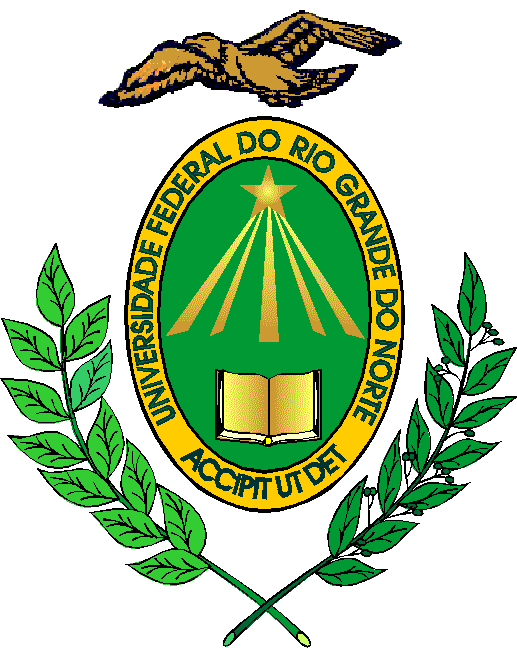 RESOLUÇÃO No 210/2012-CONSEPE, de 02 de outubro de 2012.Aprova a mudança de nome do Curso Superior de Tecnologia em Análise e Desenvolvimento de Sistemas em Ciências Agrárias, Modalidade Tecnólogo, da Escola Agrícola de Jundiaí – EAJ - Unidade Acadêmica Especializada em Ciências Agrárias, criado pela Resolução no 055/2012-CONSEPE, de 22 de maio de 2012. A REITORA DA UNIVERSIDADE FEDERAL DO RIO GRANDE DO NORTE faz saber que o Conselho de Ensino, Pesquisa e Extensão, usando das atribuições que lhe confere o Artigo 17, Inciso XI, do Estatuto da UFRN,CONSIDERANDO o Memorando no 201/12-EAJ, de 18 de setembro de 2012;CONSIDERANDO a Resolução no 14/2012-CONSUA, de 19 de abril de 2012, da Escola Agrícola de Jundiaí - Unidade Acadêmica Especializada em Ciências Agrárias - EAJ; CONSIDERANDO o parecer da Diretoria de Desenvolvimento Pedagógico, da Pró-Reitoria de Graduação - PROGRAD, de 18 de maio de 2012; CONSIDERANDO a decisão ad referendum da Câmara de Graduação, do Conselho de Ensino, Pesquisa e Extensão - CONSEPE, de 21 de maio de 2012; CONSIDERANDO a Resolução no 055/2012-CONSEPE, de 22 de maio de 2012, publicada no Boletim de Serviço no 100/2012, de 30 de maio de 2012; CONSIDERANDO a Resolução no 057/2012-CONSEPE, de 22 de maio de 2012, publicada no Boletim de Serviço no 100/2012, de 30 de maio de 2012; CONSIDERANDO o que consta no processo no 23077.045321/2012-97,	RESOLVE:Art. 1o Aprovar a mudança de nome do Curso Superior de Tecnologia em Análise e Desenvolvimento de Sistemas em Ciências Agrárias, Modalidade Tecnólogo, da Escola Agrícola de Jundiaí - EAJ - Unidade Acadêmica Especializada em Ciências Agrárias, criado pela Resolução no 055/2012-CONSEPE, de 22 de maio de 2012, que passa a denominar-se  Curso Superior de Tecnologia em Análise e Desenvolvimento de Sistemas. Art. 2o Esta Resolução entra em vigor a partir da data de sua publicação, revogadas as disposições em contrário.                                                                Reitoria, em Natal, 02 de outubro de 2012.                 Ângela Maria Paiva Cruz           REITORA